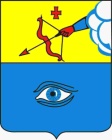 ПОСТАНОВЛЕНИЕ__07.03.2023__                                                                                              № _17/7_ г. ГлазовО внесении изменений в муниципальный Краткосрочный план реализации Региональной программы капитального ремонта общего имущества в многоквартирных домах, расположенных на территории муниципального образования «Город Глазов на 2023-2024 годы, утвержденный постановлением Администрации города Глазова от 12.09.2022 № 17/46 В соответствии с Жилищным кодексом Российской Федерации, Законом Удмуртской Республики от 22.10.2013 №64-РЗ «Об организации проведения капитального ремонта общего имущества в многоквартирных домах в Удмуртской Республике», руководствуясь постановлением Правительства Удмуртской Республики от 26.01.2021 № 26 «Об утверждении Порядка разработки и утверждения краткосрочных планов реализации Региональной программы капитального ремонта общего имущества в многоквартирных домах в Удмуртской Республике», постановлением Правительства Удмуртской Республики от 19.05.2014 № 186 «Об утверждении Региональной программы капитального ремонта общего имущества в многоквартирных домах в Удмуртской Республике», Уставом муниципального образования «Город Глазов»П О С Т А Н О В Л Я Ю:1. Внести в муниципальный Краткосрочный план реализации Региональной программы капитального ремонта общего имущества в многоквартирных домах, расположенных на территории муниципального образования «Город Глазов», на 2023 – 2024 годы», утвержденный постановлением Администрации города Глазова от 12.09.2022 № 17/46, следующие изменения: 1.1. Реестр многоквартирных домов, собственники помещений которых формируют фонд капитального ремонта на счете регионального оператора, расположенных на территории муниципального образования «Город Глазов», которые подлежат ремонту в 2023 году, изложить в новой редакции, согласно Приложения №1 к настоящему постановлению.1.2. Реестр многоквартирных домов, собственники помещений которых формируют фонд капитального ремонта на счете регионального оператора, расположенных на территории муниципального образования «Город Глазов», по видам услуг и (или) работ по капитальному ремонту в 2023 году, изложить в новой редакции, согласно Приложения №2 к настоящему постановлению.2. Настоящее постановление подлежит опубликованию в средствах массовой информации.3. Контроль за исполнением настоящего постановления возложить на заместителя Главы Администрации города Глазова по вопросам строительства, архитектуры и жилищно-коммунального хозяйства.Администрация муниципального образования «Город Глазов» (Администрация города Глазова) «Глазкар» муниципал кылдытэтлэн Администрациез(Глазкарлэн Администрациез)Глава города ГлазоваС.Н. Коновалов